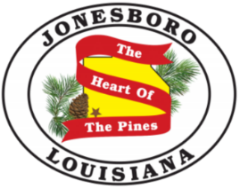 Town of JonesboroMayor Leslie Thompson		P.O. Box 610Ph: 318-259-2385		128 Allen AvenueFax: 318-259-4177		Jonesboro, Louisiana 71251Town of JonesboroBOARD OF ALDERMEN REGULAR MONTHLY MEETINGDate:  October 11, 2022             Time:  6:00 p.m.Place:  Charles Garrett Community Center, 182 Industrial Dr., Jonesboro, LA   71251MINUTESCall to order by Mayor L. ThompsonRoll Call established a quorum with the following members present:   – J. Ginn, R. Siadek, D. Flowers, N. Johnson; absent:  P. StringerInvocation-FlowersPledge of Allegiance -SiadekPublic Comments - noneApproval of Agenda:  the following suggestions for addition to the agenda:  9A town equipment, added by Siadek; 9B added by Ginn - change of council meeting date for November 2022.  Motion to adopt agenda with changes by Siadek, second by Johnson, motion unanimously carried.Siadek moved to approve minutes of September 13, 2022, regular meeting, second by Flowers, motion unanimously carried.Approval of September bills paid Flowers, second by Johnson, motion unanimously carried.Approval of September financials a motion to approve financials offered by Flowers, second by Johnson, motion.  Ginn asked about getting a consolidated trial balance and reminded the mayor about his public records request.  We have submitted a response to this request and there is a $13.00 balance due for the previous public records request which he did not pay for or pick up. Ginn indicated he got the invoice but did not pick up the information. He was reminded that the information is available to be picked up when it is paid for. He reiterated that his current request if for invoices and he has talked to several people who are telling him they can be produced electronically.  If they are not produced electronically, Ginn will schedule a time to come to City Hall to peruse the files for the information he is requesting.  Some discussion ensued about whether he should be charged for information as a council person or should the council be privileged to information with being charged.  After some discussion on paying for information requests, motion carried unanimously.Siadek questioned whether the town was paid for the accident in the fire truck.  The town was paid for the truck by insurance.  He questioned whether new equipment was purchased, and mayor indicated the money went into the general fund.  Some discussion ensued about what the money was used for.  The fire chief talked about the incident and indicated that he would be happy to answer questions for any council person who would go to him.  He indicated that he is doing without the vehicle and has other things in place to handle one less vehicle.  This was an information item and the discussion ended.Johnson made the motion to change the November 2022 council meeting from November 8 to November 10 as the 8th is election day.  Second by Siadek, motion unanimously carried to change the regular meeting to Thursday, November 10, 2022.Resolution to conduct 2022 Town Audit (2022-016) motion to approve conducting the town’s audit was made by Flowers, second by Johnson.  A roll call vote was as follows:  Yeas:  Flowers, Johnson, Siadek, Ginn – unanimously carried.Resolution authorizing Mayor Thompson to perform necessary duties on DRA grant (2022-017).  A motion made by Flowers, seconded by Johnson resulted in unanimous approval. Department head reports (reports submitted to council in packets) There was no report from public works.  Siadek moved to accept the department head reports, second by Johnson, motion unanimously carried.Mayor’s commentsThe mayor had a question for the police department regarding the public’s problems with getting copies of reports from the police.  Most recently, it was brought to the attention of Mayor Thompson that due to the lack of submitting a timely report or timely statements, a person charged with attempted murder was released.  Assistant Police Chief Cierra Murphy addressed the issue indicating she sat with the district attorney on the case in question and that a thorough investigation was conducted.    Council’s comments thanked the public for coming.Motion to adjourn by Flowers, second by Siadek.  Unanimously carried.________________________________			______________________________Janice M Simmons, Deputy Clerk				Leslie C. Thompson, Mayor